-ต้นฉบับ-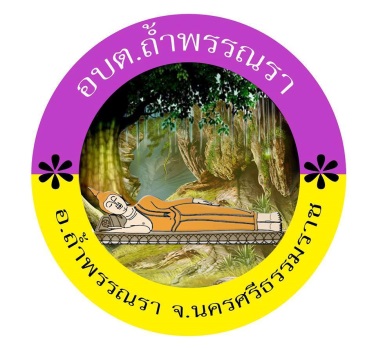 บันทึกการประชุมสภาองค์การบริหารส่วนตำบลถ้ำพรรณราสมัยประชุม   สมัยสามัญ  สมัยที่  2  ครั้งที่ 1  ประจำปี พ.ศ. 2562  วันพุธ ที่  15  เดือนพฤษภาคม  พ.ศ.  2562  เวลา  ๑๓.๐๐ –16.20 น.ณ  ห้องประชุมสภาองค์การบริหารส่วนตำบลถ้ำพรรณรา-3-เริ่มประชุมเวลา  ๑๓.๐๐ น.นายสุทธิวงศ์   สวัสดิวงศ์			บัดนี้ถึงเวลาประชุม   นับสมาชิกสภาองค์การบริหารส่วนตำบลสภา  อบต.เลขานุการสภา อบต.		         ถ้ำพรรณรา   ปรากฏว่าครบองค์ประชุมลำดับต่อไป เป็นการ ประชุมสภาองค์การบริหารส่วนตำบลถ้ำพรรณรา สมัยสามัญ สมัยที่ 2 ครั้งที่ 1  ประจำปี พ.ศ. 2562 ขอเชิญนายอดิศักดิ์  แสงมณี  ประธานสภา ทำหน้าที่เป็นประธานสภาดำเนินการตามระเบียบวาระการประชุม  ขอเชิญครับระเบียบวาระที่ ๑			เรื่อง ประธานแจ้งให้ที่ประชุมทราบนายอดิศักดิ์  แสงมณี			1.1 เรื่อง  แนะนำนิติกรบรรจุใหม่  นายเสริมพงศ์   ว่องวาณิชชา  	ประธานสภาอบต.			หมายเลขโทรศัพท์  084-6164247  					1.2  เรื่อง  ประธานแจ้งให้ที่ประชุมทราบ/หารือ  ปรับปรุงสถานที่  					โต๊ะ-เก้าอี้  สถานที่ประชุมเสนอแนะ  เปลี่ยนสถานที่ประชุม  ไปที่อาคาร					ผู้สูงอายุ  โดยตั้งงบประมาณตามข้อบัญญัติงบประมาณปี  พ.ศ.  2563ระเบียบวาระที่ ๒			เรื่อง  รับรองรายงานการประชุมครั้งที่แล้ว๒.๑ เรื่อง  การรับรองรายงานการประชุมสภาองค์การบริหารส่วนตำบล            ถ้ำพรรณรา   สมัยสามัญ   สมัยที่ 4 ครั้งที่ 1 ประจำปี  พ.ศ. ๒๕61  เมื่อที่  13  ธันวาคม  2561 นายอดิศักดิ์  แสงมณี			สมาชิกท่านใดต้องการแก้ไขบันทึกการประชุม  ขอเชิญครับประธานสภา อบต.           		 ที่ประชุม				- ไม่มีนายอดิศักดิ์  แสงมณี         		เมื่อไม่มีสมาชิกท่านใด  เปลี่ยนแปลง- แก้ไข  ผมขอเข้าสู่ระเบียบวาระ ประธานสภา อบต.            		อื่นต่อไป					2.2  เรื่อง  การรับรองรายงานการประชุมสภาองค์การบริหารส่วนตำบล            					ถ้ำพรรณรา   สมัยสามัญ   สมัยแรก  ครั้งที่ 1 ประจำปี  พ.ศ. ๒๕61  					เมื่อที่  7  กุมภาพันธ์  2562	นายอดิศักดิ์  แสงมณี			สมาชิกท่านใดต้องการแก้ไขบันทึกการประชุม  ขอเชิญครับประธานสภา อบต.   ที่ประชุม				- ไม่มี  นายอดิศักดิ์  แสงมณี         		เมื่อไม่มีสมาชิกท่านใด  เปลี่ยนแปลง- แก้ไข  ผมขอเข้าสู่ระเบียบวาระ ประธานสภา อบต.            		อื่นต่อไป     					2.3  เรื่อง  การรับรองรายงานการประชุมสภาองค์การบริหารส่วนตำบล            					ถ้ำพรรณรา   สมัยวิสามัญ   สมัยที่  1  ครั้งที่ 1 ประจำปี  พ.ศ. ๒๕62 					เมื่อวันที่  13  มีนาคม  2562นายอดิศักดิ์  แสงมณี			-ค้างพิจารณาประธานสภา อบต.   						ระเบียบวาระที่ 3			เรื่อง กระทู้ถาม					-ไม่มีระเบียบวาระที่ ๔			เรื่อง เสนอเพื่อทราบ					-ไม่มี-4-ระเบียบวาระที่ 5			เรื่อง  เสนอพิจารณา						5.1 เรื่อง  การพิจารณาคำขอดูดทรายในที่ดินของรัฐ  ตามความใน						มาตรา  9  แห่งประมวลกฎหมายที่ดิน  (ขออนุญาตดูดทราย)  รายนาง						วรรณา  หงษ์ทอง  ในแม่น้ำตาปี  หมู่ที่  7 ตำบลถ้ำพรรณรา อำเภอถ้ำ						พรรณรา  จังหวัดนครศรีธรรมราชนายอดิศักดิ์  แสงมณี			ขอเชิญปลัด  อบต. ได้ชี้แจงข้อกฎหมายครับประธานสภา อบต.	นายสุทธิวงศ์  สวัสดิวงศ์			ตามระเบียบกระทรวงมหาดไทยว่าด้วยการอนุญาตให้ดูดทราย  พ.ศ.  ปลัด  อบต.				2546  การขออนุญาตดูดทรายของรัฐ  ตามความมาตรา  9  แห่ง						ประมวลกฎหมายที่ดิน  (ขออนุญาตดูดทราย)  ระเบียบ-ข้อกฎหมาย  ได้					ส่งให้ทุกท่านได้กรณีศึกษาแล้ว  และขั้นตอนโดยสรุปคำขอรายนาง						วรรณา  หงษ์ทอง  ได้ผ่านขั้นตอนตามระเบียบข้อกฎหมาย  และขั้นตอน  					ณ.  ปัจจุบัน  เสนอให้สภาท้องถิ่นได้พิจารณา  ครับ นายอดิศักดิ์  แสงมณี		ขอเชิญท่านนายก อบต.  ได้เสนอญัตติครับประธานสภา อบต.นายโสภณ  ผสม		ด้วยสำนักงานที่ดินจังหวัดนครศรีธรรมราช  สาขาฉวาง  ได้รับเรื่องขอนายก  อบต.		อนุญาตดูดทรายในที่ดินของรัฐ  รายนางวรรณา  หงษ์ทอง  ในแม่น้ำตา	ปี  ตั้งอยู่หมู่ที่  7  ตำบลถ้ำพรรณรา  อำเภอถ้ำพรรณรา  จังหวัด	นครศรีธรรมราช  จำนวนเนื้อที่  1-0-00  ไร่  และสำนักงานที่ดิน	จังหวัดนครศรีธรรมราช  สาขาฉวาง  ให้องค์การบริหารส่วนตำบลถ้ำ	พรรณรา  นำเรื่องการขอต่อใบอนุญาตดูดทรายให้สภาองค์การบริหาร	ส่วนตำบลถ้ำพรรณรา  ได้พิจารณาให้ความเห็นชอบนายอดิศักดิ์  แสงมณี  			ขอเชิญคุณวรรณา  หงษ์ทอง    ผู้ขออนุญาตดูดทรายได้ชี้แจงเพิ่มเติม  ขอประธานสภา  อบต.			เชิญครับ	นางวรรณา  หงษ์ทอง			กรณีหากเกิดปัญหามลภาวะ  เรื่องฝุ่นละออง  ถนนชำรุด  การขนส่งในผู้ขออนุญาตดูดทราย			ห้วงเวลาที่เหมาะสมได้ทำข้อตกลงกับประชาคมหมู่บ้าน  หมู่ที่  7  						กล่าวโดยสรุป  คือการขนส่งจะถือปฏิบัติก่อนเวลา  18.00  น.  กรณีเกิดปัญหาเรื่องถนนชำรุด-เสียหาย  จะรับผิดชอบทุกกรณีเรื่องอื่นๆ  เช่น  มลภาวะ  หรืออื่นๆ  จะถือปฏิบัติโดยเคร่งครัด	ขอให้สภาองค์การบริหารส่วนตำบลถ้ำพรรณรา  ได้มั่นใจว่าถือปฏิบัติตามข้อตกลงอย่าง  แน่นอนเหตุผลเพราะเป็นบ้านเกิด  บ้านตนเองไม่ทำความเดือดร้อนให้กับราษฎรในพื้นที่อย่างแน่นอน	นายอดิศักดิ์  แสงมณี  			ขอเชิญ  ส. อบต.  ในพื้นที่ได้ให้รายละเอียดเพิ่มเติมในการพิจารณาครับประธานสภา  อบต.-5-นายสุทา  อาวุธเพชร  			ตามที่ประชาคมหมู่บ้านได้ทำขอตกลงกับคุณวรรณา  หงษ์ทอง เนื่องจากส.อบต. หมู่ที่ 7				ติดภาระกิจไม่ได้อยู่ในที่ประชุม  ทราบว่าข้อตกลงเป็นไปตามที่คุณวรรณา  					หงษ์ทอง  ได้กล่าวไว้  ถือว่าทำถูกต้องเป็นเรื่องที่ดี  ความเห็นส่วนตัวคิดว่า					ไม่มีปัญหา  และเห็นด้วยกับแนวทางปฏิบัติ  และเห็นด้วยกับผู้ยื่นคำขอ					เพราะทุกอย่างทุกขั้นตอนเป็นไปตามระเบียบ  และข้อกฎหมายนายโสภณ  ผสม				เกิดข้อสงสัย  เส้นทางที่ผู้ประกอบการขออนุญาตดูดทราย  รวมรายเดิมนายก  อบต.				ด้วยมีทั้งหมดกี่ราย  เสนอแนะควรไปปรึกษา-หารือและตกลง  กรณีเกิด					ปัญหาควรร่วมกันรับผิดชอบ  โดยใช้มาตรฐานเดียวกัน  อยากให้	 					ผู้ประกอบการได้รับความเป็นธรรมนายสุทา  อาวุธเพชร  			ผู้ประกอบการรายเดิมยังดำเนินการไม่ถูกต้อง  เห็นด้วยกับการที่ท่านนายก  ส.อบต. หมู่ที่ 7				อบต.  เสนอแนะ  ล่าสุดอำเภอได้ดำเนินการตามงบประมาณภัยพิบัติ  พายุ					ปาบึก   ต่อไปต้องพูดคุยกันท้องที่ – ท้องถิ่น  และผู้ประกอบการและร้อง					ขอการบรรทุก  ขออย่าให้เกินน้ำหนัก เพราะจะทำให้ถนนชำรุด  โดยเฉพาะ					ถนนลาดยาง  คสล.  เมื่อชำรุดแล้วยากแก่การแก้ไขนายวาสนา  เพชรอาวุธ  		ได้สรุปข้อเสนอแนะของท่านนายกอบต.  และคุณสุทา  อาวุธเพชร  รองประธานสภา  อบต.	  		ส.อบต. หมู่ที่ 7   นายอดิศักดิ์  แสงมณี  			สมาชิกท่านใดจะอภิปรายหรือเสนอแนะ  ขอเชิญครับประธานสภา  อบต.ที่ประชุม				- ไม่มี  นายอดิศักดิ์  แสงมณี  			เมื่อไม่มีสมาชิกท่านใดจะอภิปรายหรือเสนอแนะอีก  ผมขอมติ  สมาชิกท่านประธานสภา  อบต.			ใดเห็นชอบคำขออนุญาตดูดทราย  รายนางวรรณา  หงษ์ทอง  โปรดยกมือ					ขึ้น	ที่ประชุม				มีสมาชิกอยู่ในที่ประชุม	 	จำนวน	          16	      คน					 เห็นชอบ			 จำนวน		 16          เสียง					 ไม่เห็นชอบ			 จำนวน            -            เสียง					 งดออกเสียง			 จำนวน            -            เสียงนายอดิศักดิ์  แสงมณี			สรุปที่ประชุมสภาองค์การบริหารส่วนตำบลถ้ำพรรณรา  อย่างเป็นเอกฉันท์ประธานสภา  อบต.			เห็นชอบคำขออนุญาตดูดทราย  รายนางวรรณา  หงษ์ทองระเบียบวาระที่  5.2			เรื่อง  การพิจารณาร่างแผนพัฒนาท้องถิ่น   (พ.ศ. 2561-2564 )  					(เพิ่มเติม-เปลี่ยนแปลง)  ครั้งที่  3 นายอดิศักดิ์  แสงมณี			ขอเชิญปลัด  อบต.  ได้ชี้แจงข้อกฎหมาย	ประธานสภา  อบต. นายสุทธิวงศ์  สวัสดิวงศ์			ขั้นตอนการเพิ่มเติมละการเปลี่ยนแปลงแผนพัฒนาท้องถิ่น (พ.ศ. ปลัด  อบต.  				2561-2564 )  ฉบับที่ 3					ระเบียบกระทรวงมหาดไทยว่าด้วยการจัดทำแผนพัฒนาขององค์กร						ปกครองส่วนท้องถิ่น  พ.ศ.  2548  และแก้ไขเพิ่มเติม  (ฉบับที่ 2)  					พ.ศ.  2559  และขอให้ใช้ข้อความนี้  ข้อ  22  เพื่อประโยชน์ของการ					จัดทำแผนพัฒนาขององค์กรปกครองส่วนท้องถิ่นอาจเพิ่มเติมหรือ						เปลี่ยนแปลงพัฒนาท้องถิ่น ให้องค์กรปกครองส่วนท้องถิ่นดำเนินการ					ตามขั้นตอนดังนี้-6-						1.คณะกรรมการสนับสนุนการจัดทำแผนพัฒนาท้องถิ่นจัดทำ					ร่างแผนพัฒนาท้องถิ่นที่  เพิ่มเติมพร้อมเหตุผลและความจำเป็นเสนอ					คณะกรรมการพัฒนาท้องถิ่น						2. คณะกรรมการพัฒนาท้องถิ่นและประชาคมท้องถิ่นพิจารณา					ร่างแผนพัฒนาท้องถิ่นที่เพิ่มเติม  สำหรับองค์การ	บริหารส่วนตำบลให้					ส่งร่างแผนพัฒนาท้องถิ่นเพิ่มเติมให้สภาองค์การบริหารส่วนตำบล						พิจารณาตามมาตรา 64  แห่งพระราชบัญญัติสภาตำบลและองค์การ					บริหารส่วนตำบล พ.ศ.  2537  ด้วย เมื่อแผนพัฒนาท้องถิ่นที่เพิ่มเติม					ได้รับความเห็นชอบแล้ว ให้ส่งแผนพัฒนาท้องถิ่นดังกล่าวให้ผู้บริหาร					ท้องถิ่นประกาศใช้  พร้อมทั้งปิดประกาศให้ประชาชนทราบโดยเปิดเผย					ไม่น้อยกว่าสามสิบวันนับตั้งแต่ผู้บริหารท้องถิ่นประกาศใช้						องค์การบริหารส่วนตำบลถ้ำพรรณรา  ได้ดำเนินการตาระเบียบ					กระทรวงมหาดไทยว่าด้วยการจัดทำแผนพัฒนาขององค์กรปกครองส่วน					ท้องถิ่น  พ.ศ.  2548  และแก้ไขเพิ่มเติม  (ฉบับที่  3)  พ.ศ.  2561  					ตามรายละเอียดที่กล่าวมาข้างต้นครบทุกขั้นตอนที่กำหนดไว้  และ						ผู้บริหารท้องถิ่นได้พิจารณาอนุมัติและประกาศใช้แผนพัฒนาท้องถิ่น  					(พ.ศ. 2561- พ.ศ. 2564)  เพิ่มเติม  (ฉบับที่  3)  พร้อมทั้งแจ้ง						ประธานสภาองค์การบริหารส่วนตำบลถ้ำพรรณรา  เพื่อแจ้งสมาชิกสภา					องค์การบริหารส่วนตำบลถ้ำพรรณรา  และใช้เป็นกรอบในการติดตาม					แผนพัฒนาท้องถิ่นต่อไปนายอดิศักดิ์  แสงมณี			ขอเชิญท่านนายกเสนอญัตติครับประธานสภา  อบต.นายโสภณ  ผสม				การเพิ่มเติม  และเปลี่ยนแปลง  แผนพัฒนาท้องถิ่น พ.ศ.  2561-นายก  อบต.				2564  ครั้งที่  3  ได้ผ่านขั้นตอนตามระเบียบข้อกฎหมาย  และจะต้อง					เสนอให้สภาได้พิจารณา  รายละเอียดในการเพิ่มเติม  และเปลี่ยนแปลง					แผนพัฒนาท้องถิ่น  พ.ศ.  2561 -2564  ครั้งที่  3  ได้ปรากฏอยู่ใน					มือของท่านแล้ว	นายอดิศักดิ์  แสงมณี			สมาชิกท่านใด  จะอภิปราย  หรือเสนอแนะ  ขอเชิญครับประธานสภา  อบต.ที่ประชุม				ได้สอบถาม และตั้งประเด็นเกี่ยวเนื่องกับการเพิ่มเติม เปลี่ยนแปลง ดังนี้ 					*นายวาสนา  เพชรอาวุธ  ส.อบต. หมู่ที่  5  (รองประธานสภา)					-ได้สอบถามเสนอโครงการหมู่บ้านละไม่เกิน  3  โครงการ ตามที่  คุณ					สายนที  โสดา  นักวิเคราะห์นโยบายและแผนชำนาญการ  ได้ระบุ  โดย					อ้างระเบียบ-ข้อกฎหมาย จริงหรือไม่-อย่างไร					*นายอดิศักดิ์  แสงมณี  ประธานสภา  อบต.					-ได้กล่าวถึงกรณีคุณกัลยา  หนุมาศ  ธุรการโยธา  ได้ระบุงบประมาณ					การจัดซื้อสารส้ม  ไม่พียงพอ  เนื่องจากคณะกรรมการแปรญัตติ   ได้ตัด					งบประมาณทั้งนี้สืบเนื่องจากน้ำประปา  หมู่ที่ 10  น้ำขุ่นไม่สามารถใช้					การได้  และสารส้มก็หมด  จะซื้อเพิ่มงบประมาณหมด  และร้องขอให้					คณะผู้บริหารแก้ไขโดยด่วน-7-					*นายสุทา  อาวุธเพชร  ส.อบต.  หมู่ที่  7					-ได้เสนอแนะการเพิ่มเติมแผน  กรณีต้องการโครงการใหม่  ก็ทำ						ประชาคมหมู่บ้านใหม่  ไปตามระเบียบและข้อกฎหมาย  และคงไม่น่าจะ					เป็นปัญหา					-ที่ผ่านมางบประมาณโครงการสร้างพื้นฐานไม่มีการตัดงบประมาณ 						สงสัยทำไมซื้อแล้วหมดเร็ว  จำหน่าย-ถือปฏิบัติอย่างไรปกติใช้เฉพาะหมู่					ที่  10  และหมู่ที่ 3  และปกติหากใช้แม่น้ำตาปี  อย่างหมู่ที่  7    บ้าน					นายสุนทร  วิไล   ไม่ได้ใช้สารส้ม  แต่หมู่ที่  10  และหมู่ที่  3  ใช้น้ำใน					แม่น้ำตาปี  เหมือนหมู่ที่  7  สงสัยเป็นเพราะรูปแบบในการก่อสร้าง					หรือไม่-อย่างไร					*นายสุรินทร์  คหะวงศ์   ส.อบต.  หมู่ที่  4					-ประปาหมู่ที่  4  ก็ใช้แม่น้ำตาปีเช่นเดียวกัน  แต่คิดว่าน่าจะเกิดจากน้ำ					ที่ขุ่นจากคลองสังข์ลงสู่แม่น้ำตาปี  บริเวณบ้านวังหิน					*นายโสภณ  ผสม  นายก  อบต.					-ได้ชี้แจงข้อสงสัย  การตัดงบประมาณไม่โทษคณะกรรมการแปรญัตติ  					และกล่าวโทษเจ้าหน้าที่  ที่ไม่ชี้แจง-ร้องขอให้คณะกรรมการทราบ					-การเบิกจ่าย  ทุกครั้งจะตอบว่าไม่มีแต่ควรตอบว่าไปดูรายละเอียดก่อน					ว่าเบิกได้หรือไม่อย่างไร  งบรัฐพิธีเบิกไม่ได้  ทั้งที่  อบต.ดุสิต  					อบต.คลองเส  มาสอบถามการเบิกจ่ายจากปลัด  อบต.ถ้ำพรรณรา  					แนะนำอำเภอ  แนะนำท้องถิ่นอื่น  สามารถเบิกจ่ายโครงแต่ท้องถิ่น						ตนเองทำงานกลับเบิกจ่ายไม่ได้นายอดิศักดิ์  แสงมณี			สมาชิกท่านใดเห็นชอบแผนพัฒนาท้องถิ่น  พ.ศ.  2561-2564  ประธานสภา  อบต.			(เพิ่มเติม-เปลี่ยนแปลง)  ครั้งที่  3  โปรดยกมือครับประชุม					มีสมาชิกอยู่ในที่ประชุม	 	 จำนวน	          14	         คน					เห็นชอบ			 จำนวน		 13             เสียง					ไม่เห็นชอบ			 จำนวน            -               เสียง					งดออกเสียง			 จำนวน       1    เสียง(ประธานสภา)ระเบียบวาระที่  5.3  			เรื่อง  การโอนและแก้ไขเปลี่ยนแปลงงบประมาณรายจ่ายประจำปี  พ.ศ.  					       2562					5.3.1  เรื่อง  การโอนงบประมาณตั้งจ่ายเป็นรายการใหม่นายวาสนา  เพชรอาวุธ			ขอเชิญปลัด  อบต.  ได้ชี้แจงข้อกฎหมายรองประธานสภา  อบต.นายสุทธิวงศ์  สวัสดิวงศ์			ตามระเบียบกระทรวงมหาดไทยว่าด้วยวิธีงบประมาณขององค์กรปลัด  อบต.				ปกครองส่วนท้องถิ่น  พ.ศ.  2541  แก้ไขเพิ่มเติม  พ.ศ.  2543  						หมวด  4  ข้อ  27   “การโอนเงินงบประมาณรายการใหม่ในหมวดค่า					ครุภัณฑ์  ที่ดินและสิ่งก่อสร้าง  ที่ทำให้ลักษณะ  ปริมาณ  คุณภาพ						เปลี่ยน  หรือโอนตั้งเป็นรายการใหม่ให้เป็นอำนาจอนุมัติของสภา					ท้องถิ่น”นายวาสนา  เพชรอาวุธ			ขอเชิญท่าน  นายกอบต.  ได้เสนอญัตติรองประธานสภา  อบต.	-8-นายโสภณ  ผสม				เรื่องเดิมนายก  อบต.					ตามที่องค์การบริหารส่วนตำบลถ้ำพรรณราได้ประกาศใช้						ข้อบัญญัติงบประมาณรายจ่ายประจำปีงบประมาณ  2562  ในส่วน					ของกองคลัง  ซึ่งได้มีการเบิกจ่ายงบประมาณ  บางรายการแล้ว  แต่บาง					รายการไม่ได้ตั้งงบประมาณไว้  จึงมีความจำเป็น  ต้องขออนุมัติโอนเงิน					เพิ่ม  และโอนลดงบประมาณ  เพื่อนำงบประมาณไปเพิ่มในรายการอื่น  					ซึ่งคงเหลือไม่เพียงพอและนำไปตั้งจ่ายในรายการที่ไม่ได้ตั้งงบประมาณ					ไว้					ข้อเท็จจริง						กองคลัง  องค์การบริหารส่วนตำบลถ้ำพรรณรา  มีความจำเป็น					และต้องการโอนงบประมาณไปตั้งเป็นรายการใหม่ในรายการ  ครุภัณฑ์					สำนักงาน  (เครื่องปรับอากาศ)  เนื่องจากเครื่องปรับอากาศ  ของกอง					คลังเสีย   เครื่องไม่ทำงาน  และไม่สามารถซ่อมได้  ถ้าหากซ่อมต้องเสีย					ค่าใช้จ่ายเป็นเงินจำนวนมาก  ไม่คุ้มค่ากับการซ่อม  จึงจำเป็นต้องซื้อ					ใหม่  ประกอบกับห้องกองคลังเป็นห้องเล็กและมีพนักงานหลายคนและ					สิ่งของเอกสารต่างๆมาก  ทำให้แออัดในการทำงาน  ทำให้อากาศถ่ายเท					ไม่สะดวก  จึงจำเป็นต้องขออนุมัติโอนงบประมาณเพื่อนำไปตั้งเป็น						รายการใหม่ตามรายละเอียดดังนี้					รายการที่  1  โอนลด  32,400  บาท					แผนงาน     บริหารทั่วไป     งานบริหารงานคลัง					งบบุคลากร  หมวดเงินเดือน  (ฝ่ายประจำ)					ประเภท	      เงินเดือนพนักงาน					งบประมาณคงเหลือก่อนโอน  1,067,266  บาท					งบประมาณคงเหลือหลังโอน  1,034,866  บาท					รายการที่  1  โอนเพิ่ม   32,400  บาท					แผนงาน     บริหารทั่วไป     งานบริหารงานคลัง					งบลงทุน     หมวดครุภัณฑ์					ประเภท	      ครุภัณฑ์สำนักงาน  (เครื่องปรับอากาศ  แบบแยกส่วน  					ขนาด  24,000  บีทียู จำนวน 1 เครื่อง งบประมาณ  32,400  บาท)					งบประมาณคงเหลือก่อนโอน      0       บาท					งบประมาณคงเหลือหลังโอน  32,400  บาทนายวาสนา  เพชรอาวุธ			สมาชิกท่านใดจะอภิปรายหรือเสนอแนะขอเชิญครับรองประธานสภา  อบต.ที่ประชุม				-ไม่มีนายวาสนา  เพชรอาวุธ			สมาชิกท่านใดเห็นชอบการโอนงบประมาณตั้งจ่ายเป็นรายการใหม่ตามรองประธานสภา  อบต.			ญัตติที่ท่านนายก  อบต.  เสนอตามระเบียบวาระที่  5.3.1  โปรดยกมือ					ขึ้นครับที่ประชุม				มีสมาชิกอยู่ในที่ประชุม	 	 จำนวน	          14	       คน					เห็นชอบ			 จำนวน		13             เสียง					ไม่เห็นชอบ			 จำนวน            -              เสียง					งดออกเสียง			 จำนวน   1   เสียง(รองประธานสภา)-9-					5.3.2  เรื่อง  การโอนและแก้ไขเปลี่ยนแปลงงบประมาณรายจ่าย						ประจำปี  พ.ศ.  2562  ครุภัณฑ์คอมพิวเตอร์นายวาสนา  เพชรอาวุธ			ขอเชิญปลัด  อบต.  ได้ชี้แจงข้อกฎหมายรองประธานสภา  อบต.นายสุทธิวงศ์  สวัสดิวงศ์			ตามระเบียบกระทรวงมหาดไทยว่าด้วยวิธีงบประมาณขององค์กรปลัด  อบต.				ปกครองส่วนท้องถิ่น  พ.ศ.  2541  แก้ไขเพิ่มเติม  พ.ศ.  2543  						หมวด  4  ข้อ  27   “การโอนเงินงบประมาณรายการใหม่ในหมวดค่า					ครุภัณฑ์  ที่ดินและสิ่งก่อสร้าง  ที่ทำให้ลักษณะ  ปริมาณ  คุณภาพ						เปลี่ยน  หรือโอนตั้งเป็นรายการใหม่ให้เป็นอำนาจอนุมัติของสภา					ท้องถิ่น”นายวาสนา  เพชรอาวุธ			ขอเชิญท่าน  นายกอบต.  ได้เสนอญัตติรองประธานสภา  อบต.	นายโสภณ  ผสม				เรื่องเดิมนายก  อบต.					ตามที่สำนักปลัดองค์การบริหารส่วนตำบลถ้ำพรรณรา  ได้ขอ					อนุมัติจัดซื้อ/จัดจ้างครุภัณฑ์คอมพิวเตอร์ (เครื่องพิมพ์และเครื่องสำรอง					ไฟ)  ประจำปี  2562  ตามข้อบัญญัติงบประมาณรายจ่ายประจำปี					งบประมาณ  2562  แผนงานบริหารทั่วไป  งานบริหารทั่วไป  งบ						ลงทุน  หมวดครุภัณฑ์  ประเภทครุภัณฑ์คอมพิวเตอร์  นั้น						 					ข้อเท็จจริง						งานพัสดุ  กองคลัง  ได้ดำเนินการจัดซื้อ/จัดจ้าง  ครุภัณฑ์						คอมพิวเตอร์  (เครื่องพิมพ์และเครื่องสำรองไฟ)  ตามบันทึกข้อความ					ของสำนักปลัด  ที่นายกอนุมัติให้ดำเนินการจัดซื้อจัดจ้าง  ตามระเบียบ					กระทรวงการคลังว่าด้วย  การจัดซื้อ/จัดจ้าง  และการบริหารงานพัสดุ					ภาครัฐ  พ.ศ.  2560  จัดซื้อครุภัณฑ์คอมพิวเตอร์ตามมาตรฐานและ					หลักเกณฑ์ราคากลางและคุณลักษณะคอมพิวเตอร์ประจำปี  2561  ถึง					ขั้นตอนเรียกผู้ขายมาทำสัญญา  แต่ปรากฏว่า  เมื่อวันที่  15  มีนาคม  					พ.ศ.  2562  หลักเกณฑ์  ราคากลางและคุณลักษณะคอมพิวเตอร์  ปี  					2562  ประกาศใช้  ซึ่งให้มีลักษณะ  ปริมาณ  คุณภาพ  เปลี่ยนไป  					ตามรายละเอียดที่แนบ						จึงขออนุมัติยกเลิก  การจัดซื้อ/จัดจ้าง  ในระบบ  EGP  และทำ					เรื่องเข้าสภาองค์การบริหารส่วนตำบลถ้ำพรรณรา  เพื่อขออนุมัติโอน					และแก้ไขเปลี่ยนแปลงงบประมาณ					เดิม						เกณฑ์ราคากลางและคุณลักษณะพื้นฐานครุภัณฑ์คอมพิวเตอร์  					ประจำปี  พ.ศ.  2561				เครื่องพิมพ์   Multifunction  ชนิดเลเซอร์  หรือ  LED  สี  				ราคา  17 ,000.-บาท				-โดยมีลักษณะพื้นฐานบัญชีมาตรฐานครุภัณฑ์คอมพิวเตอร์ประจำปี  				พ.ศ.  2561  ของกระทรวงดิจิทอลเพื่อเศรษฐกิจและสังคม ดังนี้				1. เป็นอุปกรณ์มีความสามารถเป็น  printer Copier   Scanner  และ  				    Fex  ภายในเครื่องเดียวกัน				2. มีความละเอียดในการพิมพ์ไม่น้อยกว่า  600×600  dpi-10-				3. มีความเร็วในการพิมพ์ร่างขาวดำไม่น้อยกว่า 22 หน้าต่อนาที  					    (ppm) 				4. มีความเร็วในการพิมพ์ร่างขาวดำไม่น้อยกว่า  22หน้าต่อนาที 					    (ppm)				5. มีหน่วยความจำ  (Memory) ขนาดไม่น้อยกว่า 192  MB				6.  สามารถแสกนเอกสาร  ขนาด  A4  (ขาวและดำสีได้)				7. มีความละเอียดในการสแกนสูงสุด  ไม่น้อยกว่า  1,200×1,200dpi				8. มีถาดป้อนเอกสารอัตโนมัติ  (Auto  Document  Feed)				9. สามารถถ่ายสำเนาเอกสารได้ทั้งสีและขาวดำ				10. สามารถทำสำเนาได้สูงสุดไม่น้อยกว่า  99  สำเนา				11. สามารถย่อและขยายได้ถึง  25 ถึง  400  เปอร์เซ็นต์				12.  มีช่องเชื่อมต่อ  (lnterface)แบบ  USB  2.0  หรือดีกว่าจำนวน				      ไม่น้อย  กว่า  1  ช่อง				13. มีช่องเชื่อมต่อระบบเครือข่าย (Network  lnterface)  แบบ					      10/100 Base-T  หรือดีกว่า  จำนวน ไม่น้อยกว่า  1  ช่อง				14. มีถาดใส่กระดาษได้ไม่น้อยกว่า  250  แผ่น				15. สามารถใช้ได้  A4  ,Letter  และ  Custom				เกณฑ์ราคากลางและคุณลักษณะพื้นฐานครุภัณฑ์คอมพิวเตอร์  ประจำปี 				พ.ศ.  2561  ณ.  วันที่  23  พฤษภาคม  2561				ขอเปลี่ยนเป็น					  	เกณฑ์ราคากลางและคุณลักษณะพื้นฐานครุภัณฑ์คอมพิวเตอร์ 					ประจำปี  พ.ศ.  2561				เครื่องพิมพ์   Multifunction  ชนิดเลเซอร์  หรือ  LED  สี  				ราคา  15 ,000.-บาท				-โดยมีลักษณะพื้นฐานบัญชีมาตรฐานครุภัณฑ์คอมพิวเตอร์ประจำปี  				พ.ศ.  2561  ของกระทรวงดิจิทอลเพื่อเศรษฐกิจและสังคม ดังนี้				1. เป็นอุปกรณ์มีความสามารถเป็น  printer Copier   Scanner  และ  				    Fex  ภายในเครื่องเดียวกัน				2. มีความละเอียดในการพิมพ์ไม่น้อยกว่า  600×600  dpi				3. มีความเร็วในการพิมพ์ขาวดำสำหรับกระดาษ  A4  ไม่น้อยกว่า 					    18 หน้าต่อนาที (ppm) 				4. มีความเร็วในการพิมพ์สีสำหรับกระดาษ  A4  ไม่น้อยกว่า 				    	    18 หน้าต่อนาที (ppm) 				5. มีหน่วยความจำ  (Memory) ขนาดไม่น้อยกว่า 256  MB				6.  สามารถแสกนเอกสาร  ขนาด  A4  (ขาว  และดำสี)  ได้				7. มีความละเอียดในการสแกนสูงสุด  ไม่น้อยกว่า  1,200×1,200dpi				8. มีถาดป้อนเอกสารอัตโนมัติ  (Auto  Document  Feed)				9. สามารถถ่ายสำเนาเอกสารได้ทั้งสีและขาวดำ				10. สามารถทำสำเนาได้สูงสุดไม่น้อยกว่า  99  สำเนา				11. สามารถย่อและขยายได้ถึง  25 ถึง  400  เปอร์เซ็นต์				12.  มีช่องเชื่อมต่อ  (lnterface)แบบ  USB  2.0  หรือดีกว่าจำนวน				      ไม่น้อย  กว่า  1  ช่อง-11-				13. มีช่องเชื่อมต่อระบบเครือข่าย (Network  lnterface)  แบบ					      10/100 Base-T  หรือดีกว่า  จำนวน ไม่น้อยกว่า  1  ช่อง  หรือ				      สามารถใช้งานผ่านเครือข่ายไร้สาย  Wi-Fi  (IEEE  802.11b,g,n)     				      ได้				14. มีถาดใส่กระดาษได้ไม่น้อยกว่า  250  แผ่น				15. สามารถใช้ได้  A4  ,Letter  และ  Custom				เกณฑ์ราคากลางและคุณลักษณะพื้นฐานครุภัณฑ์คอมพิวเตอร์  ประจำปี 				พ.ศ.  2562  ณ.  วันที่  15 มีนาคม  2562นายวาสนา  เพชรอาวุธ			สมาชิกท่านใดจะอภิปรายหรือเสนอแนะขอเชิญครับรองประธานสภา  อบต.ที่ประชุม				-ไม่มีนายวาสนา  เพชรอาวุธ			สมาชิกท่านใดเห็นชอบให้โอนและแก้ไขเปลี่ยนแปลง  งบประมาณรายรองประธานสภา  อบต.			จ่ายประจำปี  พ.ศ.  2562  ตามที่ท่านนายก  อบต.  เสนอญัตติ  						ระเบียบวาระที่  5.3.2  โปรดยกมือขึ้นครับที่ประชุม				มีสมาชิกอยู่ในที่ประชุม	 	 จำนวน	          14	       คน					เห็นชอบ			 จำนวน		13             เสียง					ไม่เห็นชอบ			 จำนวน            -              เสียง					งดออกเสียง			 จำนวน   1   เสียง(รองประธานสภา)					5.3.3  เรื่อง  การขออนุมัติเปลี่ยนแปลงงบประมาณรายจ่ายประจำปี					งบประมาณ  พ.ศ.  2562   นายวาสนา  เพชรอาวุธ			ขอเชิญปลัด  อบต.  ได้ชี้แจงข้อกฎหมายครับรองประธานสภา  อบต.
นายสุทธิวงศ์  สวัสดิวงศ์			ตามระเบียบกระทรวงมหาดไทยว่าด้วยวิธีงบประมาณขององค์กรปลัด  อบต.				ปกครองส่วนท้องถิ่น  พ.ศ.  2541  และแก้ไขเพิ่มเติม  ถึงฉบับที่  3  					พ.ศ.  2553  หมวด  4  การโอน  และการแก้ไขเปลี่ยนแปลง						งบประมาณ  ข้อ  29  การแก้ไขเปลี่ยนแปลงคำชี้แจงงบประมาณ						รายจ่ายในหมวดครุภัณฑ์ที่ดิน  และสิ่งก่อสร้าง  ที่ทำให้  ลักษณะ						ปริมาณ  คุณภาพเปลี่ยน  หรือเปลี่ยนแปลงสถานที่ก่อสร้าง  ให้เป็น					อำนาจอนุมัติของสภาท้องถิ่นนายวาสนา  เพชรอาวุธ			ขอเชิญท่าน  นายกอบต.  ได้เสนอญัตติรองประธานสภา  อบต.	นายโสภณ  ผสม				เรื่องเดิมนายก  อบต.					ตามข้อบัญญัติงบประมาณรายจ่ายประจำปีงบประมาณ  พ.ศ.					2562  แผนงานอุตสาหกรรมและการโยธา  งานก่อสร้างโครงสร้าง						พื้นฐาน  งบลงทุน  หมวดค่าที่ดินและสิ่งก่อสร้าง  ประเภทค่าก่อสร้างสิ่ง					สาธารณูปการ  โครงการปูทับผิวจราจรแบบแอสฟัลท์ติกคอนกรีต  สาย					ทุ่งคางิ้ว  ม. 3  โดยทำการปูทับผิวจราจรแบบแอสฟัลท์ติกคอนกรีต 					กว้าง  5.00  เมตร  หนา  0.04  เมตร  หรือพื้นผิวจราจรลาดยางแบบ					แอสฟัลท์ติกคอนกรีต  ไม่น้อยกว่า  1,500  ตารางเมตร  งบประมาณ					ตั้งไว้ 800,000  บาท  ตามแผนพัฒนาตำบลสี่ปี  พ.ศ.  2561-2564  					หน้าที่  4  ลำดับที่  8 	-12-					ขอเปลี่ยนเป็นโครงการก่อสร้างถนนคอนกรีตเสริมเหล็กสายทุ่งคางิ้ว  ม. 3  	โดยทำการก่อสร้างคอนคอนกรีตเสริมเหล็ก  ผิวจราจร กว้าง  5.00  ระยะทาง  143  เมตร  หนา  0.15  เมตร  ไหล่ทางข้างละ  0.50  เมตร  หรือพื้นที่ไม่น้อยกว่า  715  ตารางเมตร  เป็นจำนวนเงิน  490,000  บาท  (สี่แสนเก้าหมื่นบาทถ้วน)					ตามแผนพัฒนาตำบลสี่ปี  พ.ศ.  2561-2562  (เพิ่มเติม-เปลี่ยนแปลง)					ครั้งที่  3โครงการขยายเขตประปา  หมู่ที่  3  โดยใช้ท่อ  PF  ความยาว  900  เมตร  ใช้การขุดวางท่อระยะทาง  900  เมตร  จำนวน  310,000  บาท  (สามแสนหนึ่งหมื่นบาทถ้วน)					ตามแผนพัฒนาตำบลสี่ปี  พ.ศ.  2561-2562  (เพิ่มเติม-เปลี่ยนแปลง)					ครั้งที่  3						ดังนี้จึงขอให้สภาได้พิจารณาให้ความเห็นชอบโครงการก่อสร้าง					ถนน  คสล.  แทนถนนลาดยาง  เนื่องจากหมู่ที่  3 เป็นที่ลุ่ม  น้ำท่วมขัง					ทุกปี  ถนน  คสล.  มีความคงทนถาวรมากกว่า  จึงได้ทำแผนเพิ่มเติม					โดยผ่านกระบวนการประชาคมหมู่บ้าน  ตำบล และสภาแห่งนี้ตาม						ระเบียบวาระที่  5.1  ตามเหตุผลและข้อเท็จจริงดังกล่าวจึงขอให้สภา					อันทรงเกียรติแห่งนี้ได้พิจารณาให้ความเห็นชอบ  เพื่อแก้ไขปัญหาให้กับ					ราษฎรตามความเดือดร้อน และใช้งบประมาณให้เกิดความคุ้มค่าครับนายวาสนา  เพชรอาวุธ			สมาชิกท่านใดจะอภิปรายหรือเสนอแนะขอเชิญครับรองประธานสภา  อบต.ที่ประชุม				-ไม่มีนายวาสนา  เพชรอาวุธ			สมาชิกท่านใดเห็นชอบเปลี่ยนแปลงงบประมาณรายจ่ายประจำปี  พ.ศ.  รองประธานสภา  อบต.			2562					เรื่องเดิม						ตามข้อบัญญัติงบประมาณรายจ่ายประจำปีงบประมาณ  พ.ศ.					2562  แผนงานอุตสาหกรรมและการโยธา  งานก่อสร้างโครงสร้าง						พื้นฐาน  งบลงทุน  หมวดค่าที่ดินและสิ่งก่อสร้าง  ประเภทค่าก่อสร้างสิ่ง					สาธารณูปการ  โครงการปูทับผิวจราจรแบบแอสฟัลท์ติกคอนกรีต  สาย					ทุ่งคางิ้ว  ม. 3  โดยทำการปูทับผิวจราจรแบบแอสฟัลท์ติกคอนกรีต 					กว้าง  5.00  เมตร  หนา  0.04  เมตร  หรือพื้นผิวจราจรลาดยางแบบ					แอสฟัลท์ติกคอนกรีต  ไม่น้อยกว่า  1,500  ตารางเมตร  งบประมาณ					ตั้งไว้ 800,000 บาท  (ตามแผนพัฒนาตำบลสี่ปี  พ.ศ.  2561-2564  					หน้าที่  4  ลำดับที่  8) 	-13-					ขอเปลี่ยนเป็นโครงการก่อสร้างถนนคอนกรีตเสริมเหล็กสายทุ่งคางิ้ว  ม. 3  	โดยทำการก่อสร้างคอนคอนกรีตเสริมเหล็ก  ผิวจราจร กว้าง  5.00  ระยะทาง  143  เมตร  หนา  0.15  เมตร  ไหล่ทางข้างละ  0.05  เมตร  หรือพื้นที่ไม่น้อยกว่า  715  ตารางเมตร  เป็นจำนวนเงิน  490,000  บาท  (สี่แสนเก้าหมื่นบาทถ้วน)					ตามแผนพัฒนาตำบลสี่ปี  พ.ศ.  2561-2562  (เพิ่มเติม-เปลี่ยนแปลง)					ครั้งที่  3โครงการขยายเขตประปา  หมู่ที่  3  โดยใช้ท่อ  PF  ความยาว  900  เมตร  ใช้การขุดวางท่อระยะทาง  900  เมตร  จำนวน  310,000  บาท  (สามแสนหนึ่งหมื่นบาทถ้วน)					ตามแผนพัฒนาตำบลสี่ปี  พ.ศ.  2561-2562  (เพิ่มเติม-เปลี่ยนแปลง)					ครั้งที่  3					โปรดยกมือขึ้นครับที่ประชุม				มีสมาชิกอยู่ในที่ประชุม	 	 จำนวน	          15	        คน					เห็นชอบ			 จำนวน		 14            เสียง					ไม่เห็นชอบ			 จำนวน            -              เสียง					งดออกเสียง			 จำนวน    1  เสียง(รองประธานสภา)				เรื่องอื่นๆ  (ถ้ามี)นายอดิศักดิ์  แสงมณี			สมาชิกท่านใดมีเรื่องอื่นๆ  อีก  ขอเชิญครับ  ประธานสภา  อบต.นายสมหมาย  คงแก้ว			ได้อภิปรายและเสนอแนะ  แนวทางปฏิบัติ  ดังนี้ส.อบต. หมู่ที่  8				1. ให้ข้อแนะนำหลักการในการใช้สารส้มหมู่ที่  10  ห้วงเวลาที่คุณ						อานนท์  ตรัยรัตน์  ปฏิบัติหน้าที่ได้อย่างสมบูรณ์  เช่นการล้างถังอย่าง					น้อยอาทิตย์ละ  1  ครั้ง  สารส้มใส่ตามความเหมาะสม  และดูแลอย่าง					ใกล้ชิด  แต่ปัจจุบันสารส้มไปโยนครั้งละกระสอบ  เหมือนกับเป็นการโยน					ทิ้ง					2. ได้สอบถามคณะผู้บริหาร  และเจ้าหน้าที่  ที่เกี่ยวข้อง  ผ่านท่าน						ประธานสภา  เนื่องจากได้รับงบประมาณก่อสร้างศาลาสถานที่ลอย						กระทง  เป็นการประหยัดงบประมาณแต่ละปี  ในงบค่าเต็นท์  โต๊ะ  เก้าอี้  					ปัญหา  คือ  การก่อสร้างศาลาต้องขอ	อนุญาตใคร  และก่อสร้างได้					หรือไม่-อย่างไร    					3. เรื่องไฟโซล่าเซลที่ติดตั้งภายในหมู่บ้านละ  10  ดวง  รีบต้องให้เสร็จ					ก่อนเที่ยง  ให้สมาชิกแจ้งสถานที่ติดตั้ง  จนบัดนี้เกือบหนึ่งเดือนแล้วแต่					ยังเงียบ  หมู่ที่  7  มีการปักไม้  สถานที่ติดตั้ง  จนตอนนี้ไม้หักปลวกกิน					หมดแล้ว					4. งานทุกอย่าง  รีบ  ถือว่าเป็นผลดี  แต่ร้องขอการจัดจ้าง							ผู้ประกอบการ  อย่าเอารายเดียว   ทำทุกเรื่อง  อย่าเอาทุกอย่างเพราะ					การทำงานของผู้ประกอบการจะดำเนินการไม่ทันในห้วงเวลา-14-					5. สถานที่ลอยกระทง  กี่เดือนแล้วพูดแต่ยังไม่ดำเนินการ  การ						ดำเนินงานควรรู้อะไร  ก่อน-หลัง  เสร็จสักเรื่อง  ล่าช้า  ร้องขอให้						ดำเนินการโดยเร่งด่วน  เพราะขณะนี้อยู่ในช่วงหน้าฝน        นายสมบูรณ์  ไทยจีน			ได้สอบถามห้วงเวลาในการฉีดวัคซีนสุนัข-แมวส.อบต. หมู่ที่ 9นายสุทา  อาวุธเพชร			ได้ชี้แจงข้อเสนอแนะ  และข้อสงสัยดังนี้ส.อบต.  หมู่ที่  7			1. ขอขอบคุณคณะผู้บริหาร  และนายอำเภอที่ได้แก้ปัญหาต่างๆ  ได้					อย่างเร่งด่วน					2. ปัญหาลมพัดเสาไฟฟ้าหัก  4  ต้น  ผ่านไป  5  วัน  แล้ว  ยังไม่ได้					ดำเนินการแก้ไข  ฝากช่วยดำเนินการโดยเร่งด่วน					3. ภัยพิบัติของหมู่ที่  3   2-3  เดือน  แล้วยังไม่ได้รับความช่วยเหลือ  					ผู้ได้รับภัยพิบัติ  ได้สอบถาม  ผู้นำหมู่บ้านอื่นๆ  ฝากคณะผู้บริหาร						ดำเนินการช่วยเหลือด้วย					4. ไฟโซล่าเซลที่ล่าช้า  หากพิจารณา  ตามข้อบัญญัติงบประมาณ						รายจ่ายประจำปี  พ.ศ.  2562  เป็นการติดตั้งภายภายในหมู่บ้านจึงไม่					จำเป็นขออนุญาตไฟฟ้า  และเขตทางหลวง  ที่ล่าช้าเป็นเพราะเหตุใด					อยากให้  แก้ปัญหาตามข้อเท็จจริงนายสุรินทร์  คหะวงศ์			ขอบคุณคณะผู้บริหารที่ตอบสนองประชาชนได้อย่างรวดเร็ว  และชัดเจนส.อบต.  หมู่ที่  4			ทุกเรื่อง  และฝากคณะผู้บริหารโครงการย้ายหอถังนายสมคิด  แก้วงาม			ร้องขอให้ดำเนินการเรื่องภัยพิบัติโดยเร่งด่วน  ราษฎรที่ได้รับความส.อบต.หมู่ที่  6				เดือดร้อนได้ติดตาม  และสอบถามทุกวันนายนันทศักดิ์  ชูขันธ์			ได้ติติงการทำงาน  เรื่องภัยพิบัติ  หากยังดำเนินการไม่แล้วเสร็จ  จะไปที่ส.อบต.หมูที่  3			ศูนย์ดำรงธรรมนายสุทธิวงศ์  สวัสดิวงศ์			ได้ตอบข้อซักถามทุกประเด็น  และรับปาก  กรณี  2  ราย  ของหมู่ที่  3  ปลัด  อบต.				ปล่อยเช็ควันศุกร์นี้  และที่ประชุมเข้าใจนายโสภณ  ผสม				ได้ตอบข้อซักถามทุกประเด็น จนที่ประชุมพอเข้าใจนายก  อบต.นายอดิศักดิ์  แสงมณี			ไฟโซล่าเซลต้องดำเนินการภายในหมู่บ้าน  ไม่ใช่เขตทางหลวง  และการประธานสภา  อบต.			ฉีดวัคซีนสุนัข-แมว  การจัดซื้อสารส้ม  ขอให้ดำเนินเป็นการโดยเร่งด่วนนายอดิศักดิ์  แสงมณี 			มีสมาชิกท่านใดจะเสนอเรื่องอื่นๆ  อีกหรือไม่  ถ้าไม่มี  ผมขอปิดการประธานสภา  อบต.			ประชุม ปิดประชุม				เวลา  16.26  น. (ลงชื่อ)                                                                       (นายสุทธิวงศ์   สวัสดิวงศ์)                                                            เลขานุการสภา อบต.ถ้ำพรรณรา-15-สภาองค์การบริหารส่วนตำบลถ้ำพรรณรา ได้รับรองรายงานการประชุมสภา  สมัยประชุม   สมัยสามัญ  สมัยที่  2  ครั้งที่ 1  ประจำปี พ.ศ. 2562  วันพุธ ที่  15  เดือนพฤษภาคม  พ.ศ.  2562  เรียบร้อยแล้ว จึงขอลงลายมือชื่อตามระเบียบกระทรวงมหาดไทยว่าด้วยข้อบังคับการประชุมสภาท้องถิ่น พ.ศ. 2547 และแก้ไขเพิ่มเติม ข้อ 34(ลงชื่อ)                       (นายอดิศักดิ์   แสงมณี)                     ประธานสภา อบต.คณะกรรมการตรวจรายงานการประชุมประจำสภาองค์การบริหารส่วนตำบลถ้ำพรรณรา ได้ตรวจสอบความถูกต้องรายงานการประชุมสภาองค์การบริหารส่วนตำบลถ้ำพรรณรา  สมัยประชุม   สมัยสามัญ  สมัยที่  2  ครั้งที่ 1  ประจำปี พ.ศ. 2562  วันพุธ ที่  15  เดือนพฤษภาคม  พ.ศ.  2562  เรียบร้อยแล้ว          (ลงชื่อ)...............................................ประธานกรรมการ(นายสมคิด   แก้วงาม)ส.อบต.หมู่ที่ 6     (ลงชื่อ)......................................................กรรมการ	(นายสุทา   อาวุธเพชร )         ส.อบต.หมู่ที่ 7      (ลงชื่อ).........................................................กรรมการ     (นางจิราพร  ฉุนเฉียว)   ส.อบต.หมู่ที่ 1